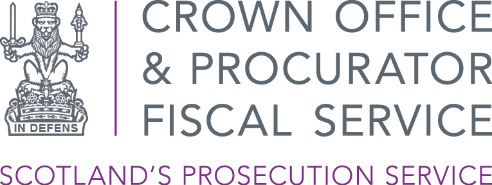 Lord Advocate’s Rules: Review of a decision not to prosecute – Section 4 of The Victims and Witnesses (Scotland) Act 2014Victims’ Right to ReviewFind out more about the decision  Sometimes you may wish to know more about why a decision not to prosecute was made before you decide whether to ask us for a review. In some cases our Victim Information and Advice (VIA) service may already have been in contact with you about your case. If so, please get in touch with them if you wish further information. If VIA have not previously been in touch, please contact our Enquiry Point on 0300 020 3000 to get more information. Request a reviewIf you wish to ask for a review of a decision by us not to prosecute a case in which you are a victim, please use this form to ask for a review and to provide us with some background information.  You may not be able to answer every question but please give us as much information as you can. This will help us to find your case and ensure your views are taken into account. Please complete this form and then e-mail it to us at RIU@copfs.gov.uk or post it to us at:“Right to Review”Response and Information UnitCrown Office25 Chamber StreetEdinburghEH1 1LAIf you have any difficulty in completing this form, you can get help and advice from Victim Support Scotland by calling them on 0800 160 1985 or visiting their website at https://victimsupport.scot/  You can also contact us on 0300 020 3000 or your local Procurator Fiscal’s Office and you will be able to get help and advice in completing the form.  You can find your nearest office using ‘Find a local COPFS office’ search function on the main page of our website at www.copfs.gov.ukApplication form for review by victimYour details and contact information 	Please add any additional information at number 12 below.Full name: Click or tap here to enter textDate of birth (dd/mm/yyyy): Click or tap here to enter textAddress: Click or tap here to enter textHome telephone: Click or tap here to enter textMobile Telephone: Click or tap here to enter text Email Address: Click or tap here to enter textWould you prefer to be contacted by email or through the post? Information about the incident Name of Accused (if known): Click or tap here to enter textDate and place where the offence took place:Date (dd/mm/yyy): Click or tap here to enter textPlace: Click or tap here to enter textNature of Crime e.g. ‘Assault’ Click or tap here to enter textThe Police or COPFS Reference number. This can be found on the top right-hand corner of any letter you have received from us. Click or tap here to enter text Is there anything else you would like us to consider when we are carrying out the review? For example, any new information you have, the impact this incident had on you including any physical or financial consequences etc. Click or tap here to enter text